                                                                   проект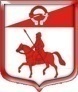 СОВЕТ ДЕПУТАТОВмуниципального образования Старопольское сельское поселениеСланцевского муниципального района Ленинградской области(69 заседание третьего созыва)                                                                 Р Е Ш Е Н И Е00.05. 2019                                                                                                  №  000-сдО внесении изменений в решение совета депутатов от 31.10.2018 г. № 239-сд «Об утверждении Правил благоустройства и санитарного содержания территории муниципального образования Старопольское сельское поселение Сланцевского муниципального района Ленинградской области»В соответствии с Федеральным законом от 06.10.2003 № 131-ФЗ «Об общих принципах организации местного самоуправления в Российской Федерации», областным законом от 25.12.2018 № 132-оз «О регулировании отдельных вопросов правилами благоустройства территорий муниципальных образований Ленинградской области,  Уставом муниципального образования Старопольское сельское поселение,  в целях минимизации ареала произрастания Борщевика Сосновского, ликвидации угрозы неконтролируемого распространения данного растения, Совет депутатов муниципального образования Старопольское сельское поселение РЕШИЛ:       1.Внести в решение Совета депутатов муниципального образования Старопольское сельское поселение Сланцевского муниципального района Ленинградской области от 31.10.2018года  № 239-сд «Об утверждении Правил благоустройства и санитарного содержания территории муниципального образования Старопольское сельское поселение Сланцевского муниципального района Ленинградской области» (с изменениями от 30.01.2019 № 261-сд) следующие изменения: Пункт 4.2  главы 4   подпунктом 4.2.7 читать в новой редакции:«Собственники и (или) иные законные владельцы земельных участков, в пределах таких земельных участков, а также на прилегающих территориях принимают меры по удалению  Борщевика Сосновского (травянистое растение рода Борщевик семейства Зонтичные).Удаление  Борщевика Сосновского может осуществляться следующими способами:а) механический - применяется для уничтожения Борщевика Сосновского на небольших площадях и заключается в обрезке цветков в период бутонизации и начала цветения, которые подлежат уничтожению, либо периодическом скашивании Борщевика Сосновского до его бутонизации и начала цветения с интервалом 3-4 недели. б) агротехнический: - выкапывание корневой системы Борщевика Сосновского ниже корневой шейки на ранних фазах его развития и ее уничтожение;- вспашка, которая применяется в течение вегетационного сезона Борщевика Сосновского несколько раз. -  применение затеняющих  материалов  - прекращении доступа света к растению путем укрывания поверхности участка, занятого Борщевиком Сосновского светопоглощающим материалом.	в) химический - опрыскивание с соблюдением требований законодательства очагов произрастания Борщевика Сосновского гербицидами, прошедшими процедуру государственной регистрации и включенными в «Государственный каталог пестицидов и агрохимикатов, разрешенных к применению на территории РФ». Запрещается использовать гербициды на территориях детских, спортивных, медицинских учреждений, школ, предприятий общественного питания и торговли, в пределах водоохранных зон рек, речек, прудов, источников водоснабжения, а также в близости от воздухозаборных устройств. В зонах жилой застройки применение гербицидов допускается при минимальной норме расхода препарата при условии соблюдения санитарных разрывов до жилых домов не менее .2. Настоящее решение вступает в силу после обнародования,  подлежит размещению на официальном сайте муниципального образования Старопольское сельское поселение и опубликации в приложении к газете «Знамя труда».Глава муниципального образованияСтаропольское сельское поселение                            И.А.Ермолаева.                           